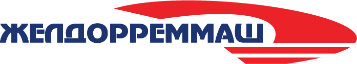 Пресс-релиз           13 июня 2024г.   Массовыми патриотическими акциями отметили День России на заводах АО "Желдорреммаш"       Трудовые коллективы заводов АО «Желдорреммаш» отметили главный праздник страны – День России массовыми патриотическими акциями, флэшмобами и спортивными соревнованиями. Их активными участниками стали представители молодежных, ветеранских и профсоюзных организаций предприятий, работники подразделений вместе со своими семьями и детьми.         Все производственные площадки компании от Дальнего Востока до Ростова-на-Дону приняли участие во Всероссийской акции «Российский триколор»: перед рабочей сменой на заводских проходных представители молодежных объединений раздавали сотрудникам ленточки цвета российского флага. Молодежь Уссурийского ЛРЗ вместе с триколором вручала заводчанам бумажных журавликов, выполненных силами семей работников с детьми в технике оригами, в знак пожелания счастья и долголетия. Проведенное мероприятие стало частью общероссийского проекта «Добро в каждый дом».       Сотрудники Ярославского ЭРЗ, Оренбургского ЛРЗ и Уссурийского ЛРЗ присоединились к Всероссийской акции «Окна России», украсив российскими флагами окна административных зданий, а уссурийцы дополнительно расписав входные двери проходных гуашью в стиле хохломской росписи.     Представители Астраханского ТРЗ отметили праздник участием в региональном фестивале «Лето с ГТО», по результатам которого получили заслуженные значки ГТО за выполненные нормативы. А работник Воронежского ТРЗ и по совместительству тренер заводских спортивных команд Евгений Папонов в День России был удостоен медали «Благодарность от земли Калачеевской» за регулярное участие в товарищеских футбольных матчах между ветеранами района и Воронежа, которые традиционно проходят на стадионе райцентра 12 июня.      Много в праздничный день звучало и видеопоздравлений: руководители филиалов, заводская молодежь и работники со стажем читали стихи русских поэтов о Родине, делились словами любви и признательности родному краю.      Справка: АО «Желдорреммаш»  — российская компания, осуществляющая ремонт тягового подвижного состава. Представляет собой сеть локомотиворемонтных заводов, на базе которых проводятся все виды средних и тяжелых ремонтов локомотивов, производство комплектующих, выпуск новых тепловозов.        Основным заказчиком выступает ОАО «РЖД».  АО «Желдорреммаш» ежегодно производит ремонт более 2,5 тысяч секций локомотивов. Осуществляя качественное обслуживание тягового подвижного состава на протяжении всего жизненного цикла, компания гарантирует безопасность пассажиров, сохранность грузов и бесперебойность железнодорожного сообщения. Имеет 9 производственных площадок по всей территории страны.